Formularz Zgłoszeniowy Zespołu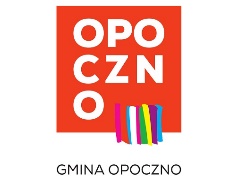 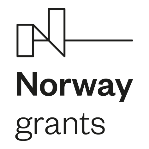 Gra MiejskaEco Norway Opoczno 2.0– 24.06.2023 r.Nazwa Zespołu:………………… ……………………………………Telefon Kontaktowy do Lidera Zespołu:……………………………………………….Podpis Lidera Zespołu/ opiekuna Zespołu:…………………………………………………………………….Wspólnie działamy na rzecz Europy zielonej, konkurencyjnej i sprzyjającej integracji społecznej.Projekt „Opoczno 2.0 – nowe otwarcie: Opoczno – bezpieczny ekologicznie regionalny ośrodekprzedsiębiorczości o rozpoznawalnej marce i silnym poczuciu tożsamości lokalnej mieszkańców”finansowanego ze środków Norweskiego Mechanizmu Finansowego na lata 2014-2021Lp.IMIĘ I NAZWISKOWIEK1.Lider Zespołu:2.3.4.5.